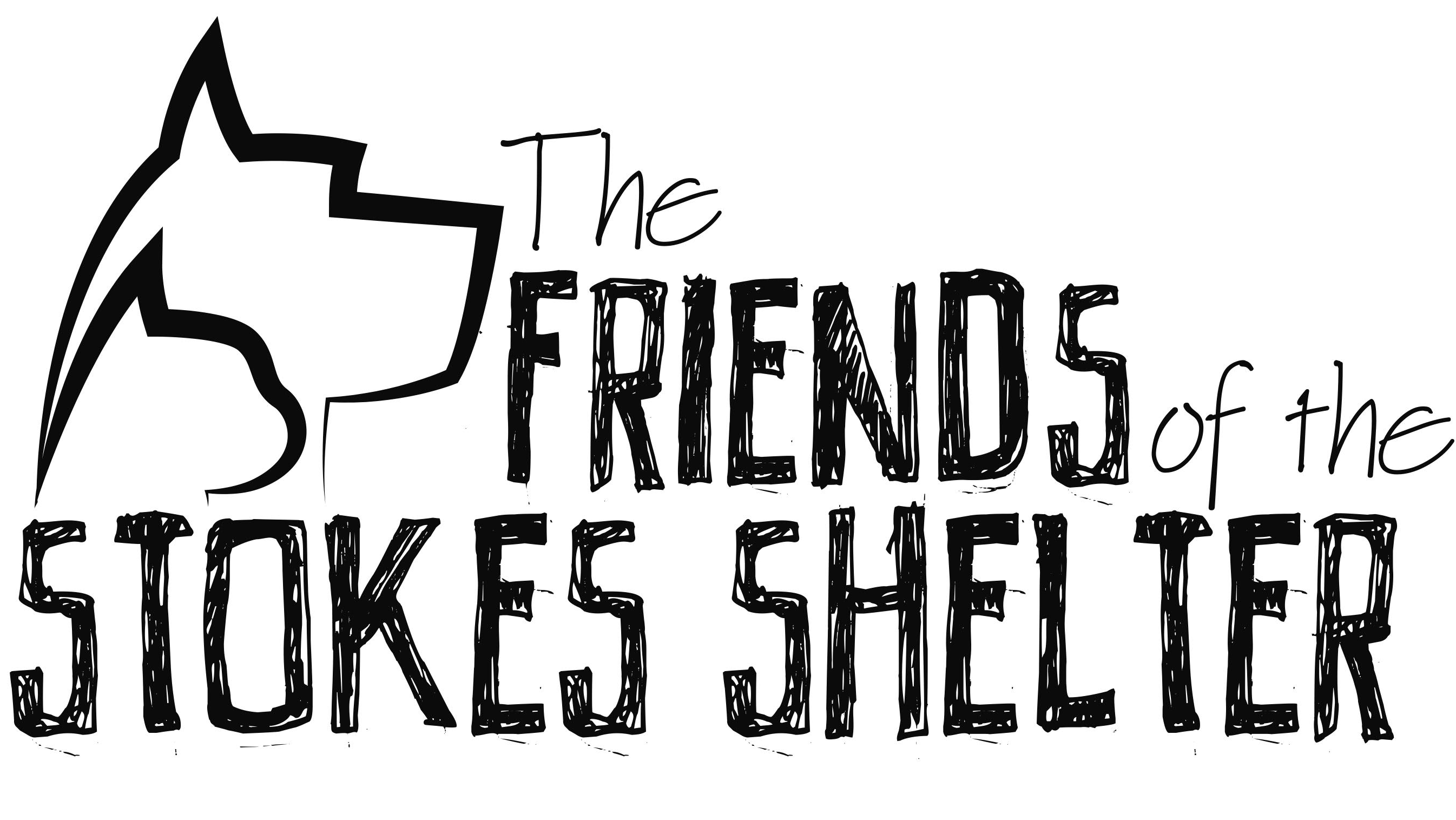 PO Box 1807, King, NC 27021Thank you for your interest in volunteering with The Friends of the Stokes Shelter (FOSS). Please complete this volunteer application prior to you volunteering.  PLEASE PRINT LEGIBLY.Last Name________________________  First _________________________ DOB_____________Home Address___________________________________________________City___________________ State__________Zip________________________Mailing address (if different)________________________________________Home Phone_______________________Work Phone____________________Cell Phone____________________Email______________________________Driver License Number and State____________________________________Please check all areas that interest you:Dogs:  ___walking  ___cleaning cages  ___grooming___fosteringCats:   ___cleaning cages   ___cuddling  ___grooming  ___fosteringOffice/Building:  ___data entry  ___misc office work  ___landscaping		        ___maintenance  ___washing dishes  ___laundryEvents:  ___Adopt-a-thons  ___Rabies Clinics  ___FundraisingOther:  ___transporting animals  ___outside of the shelter  ___advertisingPlease describe your pertinent experience, training , or skills:________________________________________________________________________________________________________________________________________________________________________________________________________________________________________________________________________________________________________________________________________________________________________________________________What days/hours are you generally available for volunteering?	Monday____________________ Tuesday________________________	Wednesday_________________ Thursday_______________________	Friday______________________ Saturday_______________________	Sunday_____________________Will your volunteering fulfill an obligation?      Yes/NoIf Yes, what obligation:  ____________________________________________Please be advised that a criminal background check may be required before you can be approved.Please list three references (unrelated to you) who we can contact:Name________________________________________________________      Address______________________________________________________      Phone Number________________________________________________2.   Name________________________________________________________      Address______________________________________________________      Phone Number________________________________________________3.   Name________________________________________________________      Address______________________________________________________      Phone Number________________________________________________I hereby give consent to contact my references and to conduct a background check. I certify that the statements made in this volunteer application are true and have been given voluntarily. I understand that this information may be disclosed to any party with legal interest, and I release FOSS from any liability whatsoever for supplying such information. I also understand that I will not be paid for my services as a volunteer. I agree to release and hold harmless FOSS from and against any and all loss, damage, claims, liability, costs and expenses of any nature whatsoever, including without limitation, attorney’s fees and disbursements, arising from or occasioned by my participation in FOSS. I understand that there are certain risks inherent in handling animals and I accept these risks. I understand that animals are unpredictable, that I must use reasonable care when working around animals, and if I am injured by an animal, I will not hold FOSS liable for such injury.Signature____________________________________ Date______________Name (print)__________________________________ Date______________Witness Signature_____________________________ Date______________